Samodzielny Publiczny Zakład Opieki Zdrowotnej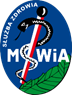 Ministerstwa Spraw Wewnętrznych i Administracji we Wrocławiuul. Ołbińska 32, 50 – 233 Wrocław Wrocław, dn. 04.04.2024r. Sygnatura postępowania: ZZ-ZP-2375 – 10/24           Dot.: postępowania prowadzonego w trybie podstawowym bez negocjacji na „Świadczenie usług całodobowego żywienia pacjentów SPZOZ MSWiA we Wrocławiu w formie cateringu w okresie 24 miesięcy” WYJAŚNIENIA TREŚCI SWZDziałając na podstawie art. 284 ust.2 ustawy Prawo zamówień publicznych z dnia 11 września 2019r. (Dz. U. z 2023 poz. 1605 ze zm), Samodzielny Publiczny Zakład Opieki Zdrowotnej Ministerstwa Spraw Wewnętrznych i Administracji we Wrocławiu zawiadamia, że wpłynął wniosek o wyjaśnienie treści specyfikacji warunków zamówienia dotyczący ww. postępowania:Pytanie nr 1Prosimy o informację czy Zamawiający zalega z płatnościami wobec obecnego Wykonawcy? Jeżeli tak to prosimy wskazać okres zalegania w płatnościach.Odpowiedź na pytanie nr 1: Pytanie nie dotyczy wyjaśnienia treści specyfikacji warunków zamówieniaPytanie nr 2Prosimy o udostępnienie przykładowego jadłospisu dekadowego (z gramaturą posiłków), z podziałem na diety według którego są obecnie żywieni pacjenci Zamawiającego. Informacja ta umożliwi Wykonawcy prawidłowe skalkulowanie ceny oferty, jak również ułatwi Wykonawcy poznanie oczekiwań Zamawiającego w zakresie przygotowywanych posiłków.Odpowiedź na pytanie nr 2: Zamawiający udostępnia informacje o jadłospisie każdego dnia na stronie https://spzozmswia.wroclaw.pl/kategoria/posilki/ oraz tzw. „dekadówkę” na stronie https://spzozmswia.wroclaw.pl/dekadowka-28-03-2024-06-04-2024/Pytanie nr 3Prosimy o udzielenie informacji ile osób na chwilę obecną realizuje usługę dystrybucji posiłków na oddziały oraz do łóżka pacjentaOdpowiedź na pytanie nr 3: Pytanie nie dotyczy wyjaśnienia treści specyfikacji warunków zamówieniaPytanie nr 4Prosimy o informację jaką ilością wózków do przewożenia opakowań zbiorczych z posiłkami jest aktualnie realizowana usługa?Odpowiedź na pytanie nr 4Pytanie nie dotyczy wyjaśnienia treści specyfikacji warunków zamówieniaPytanie nr 5Zwracamy się z prośbą, aby Zamawiający dopuścił możliwość dostarczania kolacji razem z obiadem i podwieczorkiem w jednym transporcie, takie rozwiązanie znacząco obniży koszty ceny osobodnia.Odpowiedź na pytanie nr 5:Zamawiający dopuszcza możliwość dostarczania kolacji razem z obiadem pod warunkiem zapewnienia przez Wykonawcę prawidłowych warunków przechowywania żywności (zapewnienie urządzenia chłodniczego).Pytanie nr 6Prosimy o podanie średniej dziennej ilości pacjentów z podziałem na stosowane diety w okresie od stycznia do grudnia 2023.Odpowiedź na pytanie nr 6Średnia dobowa ilość pacjentów w 2023 r.  ok. 60 osób.1 dieta podstawowa ok. 25 chorych6 dieta niskowęglowodanowa ok. 20 chorych2, 3, 4, 5, 9, i inne diety razem ok. 15 chorychPytanie nr 7Prosimy o informację kto jest odpowiedzialny za odbiór brudnych naczyń od łóżka pacjenta?Odpowiedź na pytanie nr 7Za odbiór brudnych naczyń i utylizację odpadów odpowiedzialny jest Wykonawca. Pytanie nr 8Prosimy o podanie wartości netto zamówienia przewidzianego w Planie Zamówień Publicznych 2024 dotyczącej w/w usługi.Odpowiedź na pytanie nr 8Jest to kwota 3.251.966,66 zł. nettoPytanie nr 9Prosimy o udostępnienie informacji na temat aktualnego kosztu netto i brutto za dzienną stawkę żywieniową dla 1 pacjenta z podziałem na śniadanie, obiad i kolację.Odpowiedź na pytanie nr 9Stawka netto - 40,45, śniadania25%=10,11,	obiady 55% =22,25, kolacje 20%= 8,09, kleik+suchary 10% stawki osobodnia=4,05Stawka brutto - 43,69, śniadania= 10,92,  obiady= 24,03,  kolacje= 8,74,  kleik + suchary = 4,37Pytanie nr 10Czy Wykonawca dobrze rozumie, że pomiar temperatury posiłków będzie odbywał się w punkcie odbioru posiłków, a nie przy łóżku pacjenta ?Odpowiedź na pytanie nr 10: Zamawiający będzie dokonywał pomiaru temperatury posiłków zarówno w punkcie odbioru posiłków jak i przy łóżku pacjenta.Pytanie nr 11Prosimy o informację czy Zamawiający przewiduje możliwość przejęcia pracowników aktualnego Wykonawcy?Odpowiedź na pytanie nr 11: Zamawiający pozostawia decyzję w tym zakresie stronom zainteresowanym.Pytanie nr 12Czy Zamawiający przewiduje możliwość zatrudnienia przez Wykonawcę pracowników na umowę zlecenie? Prosimy o wyrażenie zgody na zatrudnienie pracowników  na umowę zlecenie, w przypadku nagłych i niespodziewanych nieobecności pracownika zatrudnionego na umowę o pracę, wynikających z przyczyn losowych (m.in. zwolnienia lekarskie, porodu, urlopu na żądanie). Uzasadnienie: Konieczność zachowania wymogu zatrudnienia wyłącznie na umowę o pracę w sytuacjach losowych, zdarzeniach niemożliwych do przewidzenia jest nierealne. Wykonawca nie jest w stanie przewidzieć ile osób będzie w danym okresie czasu np. na zwolnieniu lekarskim. Zatrudnienie na umowę o pracę poprzedzane jest spełnieniem szeregu wymagań m.in. wykonaniem i dostarczeniem badań z zakresu medycyny pracy, czy szkoleń BHP, co w sytuacjach nagłych jest nierealne i wymaga dodatkowego czasu. W związku z powyższym wnosimy jak na wstępie.Odpowiedź na pytanie nr 12: Zamawiający nie przewiduje odstępstw w tym zakresie od zasad określonych w SWZ.Pytanie nr 13Czy Wykonawca dobrze rozumie, że sprzęt który zakupi na poczet świadczenia usługi po zakończeniu kontraktu pozostanie jego własnością?Odpowiedź na pytanie nr 13Zamawiający nie przewiduje przejęcia sprzętu będącego własnością WykonawcyPytanie nr 14Zamawiający zastrzega sobie prawo do pobierania wymazów czystościowych z powierzchni naczyń, pojemników GN, termosów etc., w których dostarczana będą posiłki oraz przekazania ich do badania w laboratorium na koszt Wykonawcy. W związku z tym prosimy o wskazanie jak często będę dokonywane w/w czynności oraz  jakiej wysokości będą koszty z tego tytułu?Odpowiedź na pytanie nr 14:Zamawiający zastrzega sobie prawo do pobierania wymazów i przekazania ich do laboratorium każdorazowo, gdy powstaną wątpliwości co do stanu czystości sprzętu. Koszt badań wynikać będzie z cennika laboratorium SANEPiD.Pytanie nr 15Proszę o dodanie zapisu o możliwości rozwiązania umowy przez strony : „Każda ze stron ma prawo wypowiedzenia umowy z zachowaniem trzymiesięcznego okresu wypowiedzenia. Wypowiedzenie umowy musi być złożone w formie pisemnej pod rygorem nieważności”. Podkreślamy, iż wprowadzenie klauzuli dopuszczającej rozwiązanie umowy z zachowaniem okresu wypowiedzenia jest korzystne dla obu Stron,  zarówno Zamawiającego jak i Wykonawcy. Wyżej wymieniony zapis dostosowuje zapisy umowy do bardzo zmiennej sytuacji gospodarczej. W przypadku zaistnienia sytuacji, za którą żadna ze Stron nie ponosi odpowiedzialności, a uniemożliwiających dalszą realizację przedmiotu zamówienia, każda ze Stron będzie uprawniona do rozwiązania umowy z zachowaniem okresu wypowiedzenia, który umożliwi drugiej stronie przygotowanie się do jej zakończenia.Odpowiedź na pytanie nr 15Zamawiający nie przewiduje zmian w tym zakresie.